CASES Tænk hvis du var en sangsvane- Cases til de forskellige lande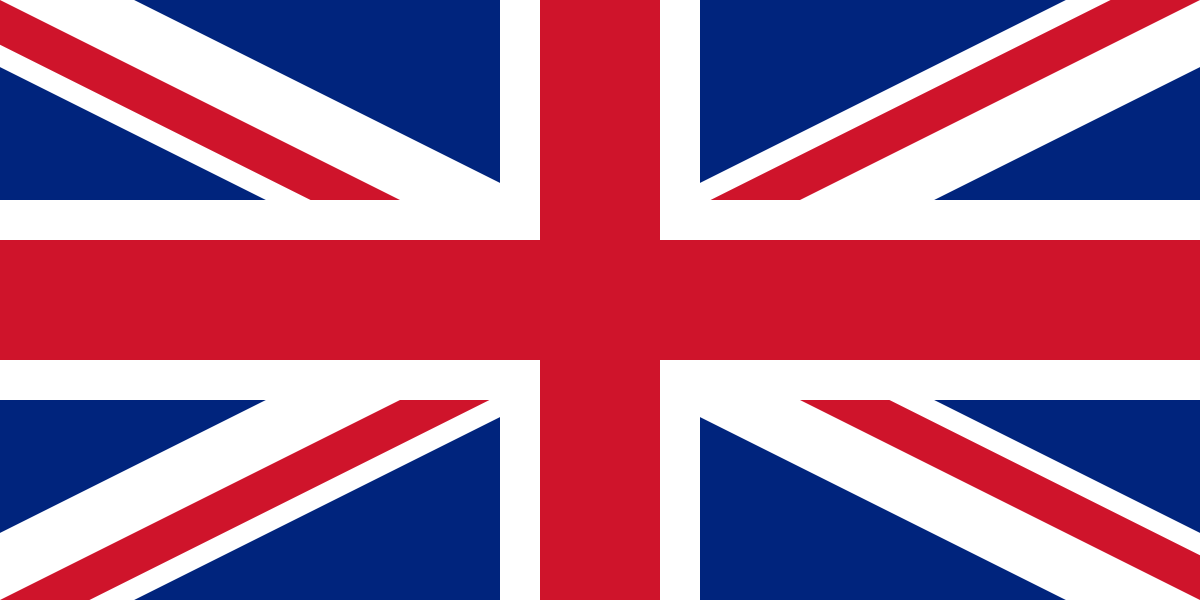 England 1.Fugleflokken er nødt til at få fyldt mavesækken op. De ved, at der ved den Engelske Kanal er gode muligheder for at finde føde. Derfor flyver I en omvej.Hvilken kanal skulle I passere?Tæl til 100 højt i kor! Herefter må I flyve videre!2.Fugleflokken skal passere den Engelske Kanal, men bliver ramt af et skybrud, hvor det regner så kraftigt, at I kommer til at flyve i en forkert retning. Efter en omvej og mange spildte kræfter kan I flyve videre.Hvad bliver flokken ramt af?Tag 10 armbøjninger alle sammen! Herefter må I flyve videre!3.Fugleflokken skal passere den Engelske Kanal. Der blæser en stærk vind fra syd, så I har god medvind. Flokken stiger højt til vejrs og kommer hurtigt fremad!Hvordan er vinden?Værs´go og flyv!4.Fugleflokken vælger en for lang vej over den Engelske Kanal vandet mod Belgien. En af de gamle svaner i flokken kan ikke klare turen og dør undervejs. Hvor flyver fugleflokken?  Lav 10 englehop og herefter må I flyve!Frankrig 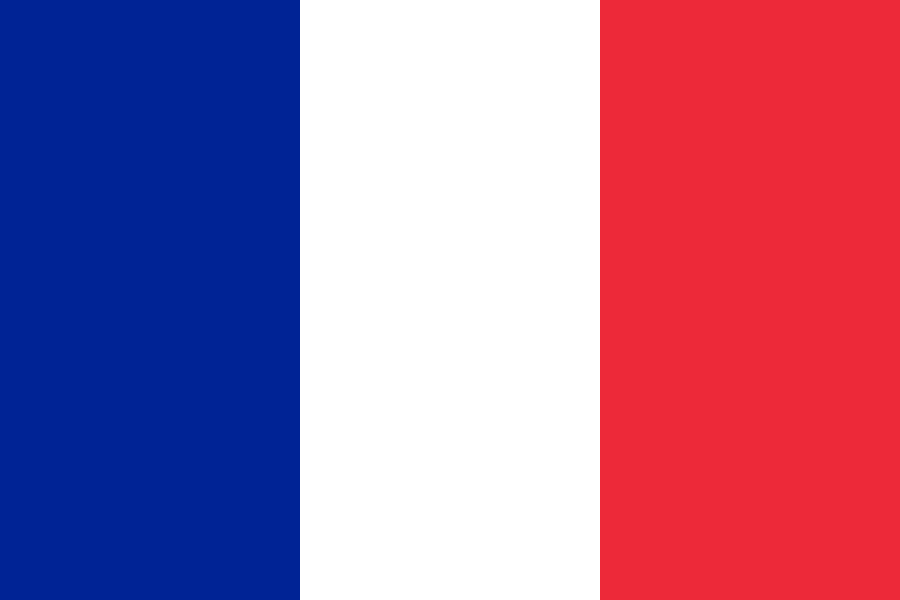 1.Efter turen over den Engelske Kanal er det vigtigt at få noget at spise. I er kommet til Frankrig, men i Frankrig er der mange fiskere, som har sat net ud. En af fuglene bliver fanget i nettet. Heldigvis hjælper en fisker sangsvanen fri, men I er forsinket. Hvad er der mange af i Frankrig?Alle tager sko og strømper af og tager hinanden i hænderne, så I står i rundkreds. I skal nu transportere en gren/eller en strømpe rundt i rundkredsen for at befri fuglen. Så må I komme videre til næste land!2.Efter turen over den Engelske Kanal er det vigtigt at få noget at spise. I er kommet til Frankrig, men den flodbred som flokken plejer at bruge er ramt af en olieforurening, og flere fugle i flokken får olie på fjerene. Fjerene bliver ødelagt, så vand og regn trænger ind på kroppen. Hvad får fuglene i fjerene?Alle i gruppen bytter jakke/trøje! Derefter må I flyve videre!3.Efter turen over den Engelske Kanal er det vigtigt at få noget at spise. I er kommet til Frankrig, men det sumpområde som fuglene plejer at bruge, er blevet til en motorvej. Flokken er nødt til at flyve videre uden at have fået noget at spise. Det er hårdt!Hvad er det, der er blevet til motorvej?Alle i gruppen holder med hænderne på knæene og løber på denne måde frem til næste land.4.Efter turen over den Engelske Kanal er fugleflokken træt. Det er vigtigt at få noget at spise. Der er fred og ro i det sumpområde flokken plejer at bruge. Og der er masser af friske grønne planter. Flokken får hurtigt noget at spise, og kan flyve videre.Hvad er der masser af i sumpområdet?Værs´go og flyv!Holland 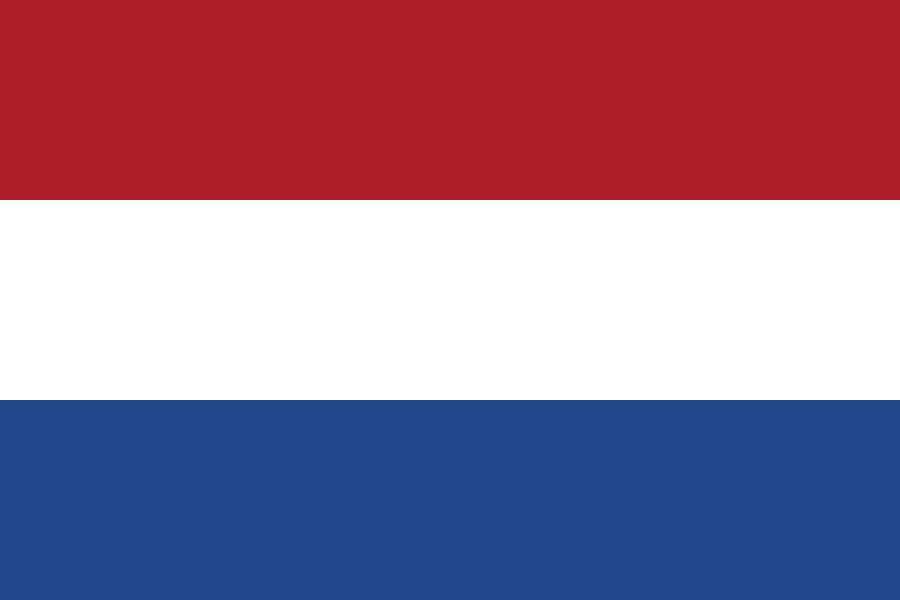 1.Flokken er nu nået frem til det hollandske Vadehav. Fuglene har nu tabt næsten 2 kg af deres vægt, og det er meget vigtigt at finde masser af mad i Vadehavet. Her er der heldigvis ingen jagt på sangsvaner. Vejret er godt, og I får hurtigt taget på i vægt igen, så I er klar til at flyve videre!Hvor stor en del af deres vægt har fuglene tabt?Værs´go og flyv!2.Flokken er nu nået frem til det hollandske Vadehav. Fuglene har nu tabt næsten 2 kg af deres vægt, og det er meget vigtigt at finde masser af mad i Vadehavet. Her er der heldigvis ingen jagt på sangsvaner. Men i det område flokken plejer at æde går en hel masse turister, der gerne vil ud at se fugle. Flokken bliver hele tiden forstyrret, og må flygte fra menneskene hele tiden.Hvor stor en del af deres vægt har fuglene tabt?Gruppen skal løbe baglæns hen til det næste land!3.Flokken er nu nået frem til det hollandske Vadehav. Fuglene har nu tabt næsten 2 kg af deres vægt, og det er meget vigtigt at finde masser af mad i Vadehavet. Her er der heldigvis ingen jagt på Vadefugle. Men de snegle, som I plejer at finde her, er blevet sjældne fordi en ny snegleart fra Amerika har overtaget de ”gamle” snegles plads. Den nye fremmede art er for stor til, at I kan spise den, så I er stadig sultne.Hvor stor en del af deres vægt har fuglene tabt?Tag hinanden i ørene og løb på denne måde videre til næste land!4.Flokken er nu nået frem til det hollandske Vadehav. Fuglene har nu tabt næsten 2 kg af deres vægt, og det er meget vigtigt at finde masser af mad i Vadehavet. Her er der heldigvis ingen jagt på Vadefugle. Men et par dage med stærk vind betyder, at det område flokken plejer at søge føde i, er overskyllet af havet. Flokken bliver derfor forsinket. Hvor stor en del af deres vægt har fuglene tabt?Hvert medlem af gruppen må højt stave sit fornavn bagfra! Derefter kan I flyve videre!Tyskland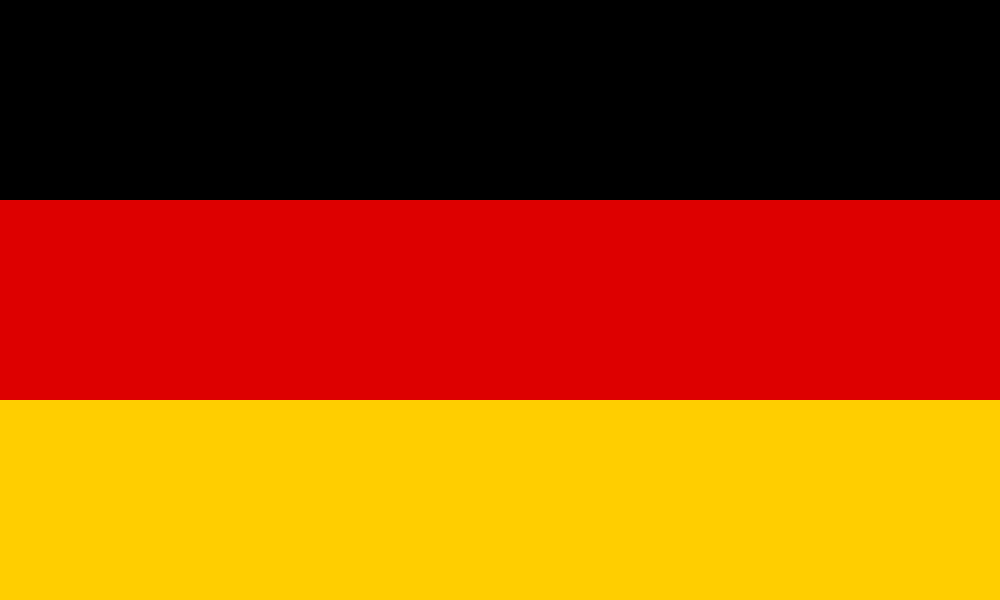 1.Flokken er nu nået frem til en af de tyske Nationalparker. Her er der ro og fred til at søge føde. Men selvom det ikke er tilladt, kommer en helikopter flyvende lavt hen over vaden. Det forstyrrer, og flokken må flyve langt væk inden de igen kan finde fred. Hvad forstyrre flokken?Alle i gruppen skal bytte sko/støvler. Derefter må I flyve videre!2.Flokken er nu nået frem til en af de tyske Nationalparker. Her er der ro og fred til at søge føde. Men en havørn kommer flyvende fra sin yngleplads inde på land. Den er sulten, og det gælder om at komme væk i en fart.  Hvad forstyrre flokken? En i gruppen staver højt til Nationalpark Thy bagfra!Derefter kan I flyve videre!3.Flokken er nu nået frem til en af de tyske Nationalparker. Her er der ro og fred til at søge føde. Men på den sandbanke som fuglene plejer at stå på, lusker en ræv rundt. Ræven er sulten og det gælder om at komme væk.Hvad forstyrre flokken?Svar på hvor mange bogstaver, der er i sætningen: Ræven spiser fugle til frokost!Derefter kan I flyve videre!4.Flokken er nu nået frem til en af de tyske Nationalparker. Her er der ro og fred til at søge føde. Det er ikke tilladt for mennesker at vandre i det vade-område, hvor I befinder jer, så I bliver hurtigt mætte, og kan flyve videre.Hvad findes i Vadehavet i Tyskland?Derefter kan I flyve videre!Danmark - Nationalpark Thy 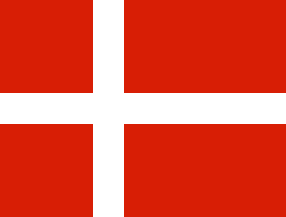 1.Flokken er nu nået til Nors sø i Nationalpark Thy. Her må folk gerne gå næsten overalt. Men det er ikke tilladt at skyde sangsvaner, så jægerne skal I ikke frygte. Derimod er den eng, hvor flokken plejer at finde masser af føde, blevet til en kornmark. I er nødt til at finde et andet sted at søge føde, men her er mange andre fugle allerede landet, så det er småt med pladsen.Hvad er engen blevet til?Alle i gruppen holder tæt om hinanden (en tæt krammer) og bevæger sig på denne måde hen mod det næste land!2.Flokken er nu nået til Nors sø i Nationalpark Thy.  Her må folk gerne gå næsten overalt. Men det er ikke tilladt at skyde sangsvaner, så jægerne skal I ikke frygte. Men mennesker, der vandrer rundt i klitheden jager dem væk, så I er nødt til at finde en anden hvileplads. Hvad har “taget” flokkens hvileplads?To i gruppen får bind for øjnene, så de ikke kan se noget. På denne måde flyver I videre til næste land.3.Flokken er nu nået til Nors sø i Nationalpark Thy. Her må folk gerne gå næsten overalt. Men det er ikke tilladt at skyde vadefugle, så jægerne skal I egentlig ikke frygte. Dog er det tilladt at gå på jagt efter ænder, og jægernes skud skræmmer også Jer, så I er nødt til at finde et nyt sted at søge føde. Det tager tid!Hvad skræmmer flokken?Hele gruppen laver sammen 20 høje hop på stedet! Derefter må I flyve videre.4.Flokken er nu nået til Nors sø i Nationalpark Thy. Her må folk gerne gå næsten overalt. Men det er ikke tilladt at skyde vadefugle, så jægerne skal I ikke frygte. I er ankommet på en god dag. Vejret er godt, og der er næsten ingen mennesker i klitheden – så I har fred og ro til at søge føde.Må jægerne skyde sangsvaner?Værs´go at flyve videre!Taimyr halvøen i Nordsibirien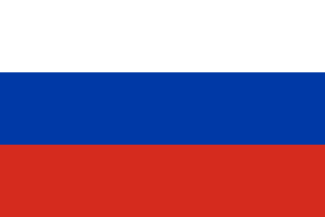 1.Fugleflokken er nu nået frem til ynglepladsen ved Taimyr halvøen i Nordsibirien. Men derfor er det ikke sikkert, at alt går vel. Inden I kan gå i gang med at bygge rede skal sneen smelte. Og det sker temmelig sent i år.Hvor er flokken nået frem til?Tæl højt baglæns fra 25! Herefter er i klar til at yngle! Derefter kan I flyve videre!2.Fugleflokken er nu nået frem til ynglepladsen ved Taimyr halvøen i Nordsibirien. Men derfor er det ikke sikkert, at alt går vel. Selvom I er kommet frem til yngleområdet, har andre fugle snuppet de bedste ynglesteder på fjeldet, og I må lede lidt efter en god plads!Hvor er flokken nået frem til?Hvordan staver man til Kortnæbbet gås!Derefter kan I flyve videre!3.Fugleflokken er nu nået frem til ynglepladsen ved Taimyr halvøen i Nordsibirien. Men derfor er det ikke sikkert, at alt går vel. I er dog heldige. Sneen er smeltet, og I er i god form og er klar til at yngle. Tillykke!Hvor er flokken nået frem til?Derefter kan I flyve videre!4.Fugleflokken er nu nået frem til ynglepladsen ved Taimyr halvøen i Nordsibirien. Men derfor er det ikke sikkert, at alt går vel. I er ikke i helt så god form, som I burde være, og skal derfor bruge tid på at finde føde, inden I kan begynde at bygge rede.Hvor er flokken nået frem til?Hvordan siger man svane bagfra? (enavs)Derefter kan I flyve videre!